Kıbrıs Türk Mühendis ve Mimar Odaları Birliği Mimarlar Odası Mesleğe Kabul TüzüğüTaslak 21/2005 sayılı yasanın madde 11 altında yapılan tüzükBİRİNCİ BÖLÜMAmaç, Kapsam, Dayanak ve TanımlarKısa İsimAmaçKapsamTanımlarİKİNCİ BÖLÜMMesleğe Kabul Birimi (MKB)Mesleğe Kabul Biriminin Organizasyon YapısıMesleğe Kabul Biriminin AmaçlarıMesleğe Kabul Biriminin SorumluluklarıMesleğe Kabul Biriminin Genel İşleyişiÜÇÜNCÜ BÖLÜMMeslek Pratiği Süreç ve Denetim Kurulu (MPSDK)Meslek Pratiği Süreç ve Denetim Kurulunun Organizasyon YapısıMeslek Pratiği Süreç ve Denetim Kurulunun SorumluluklarıAday Başvuruları BölümüBüro Denetim BölümüÜyelik Kategorileri ve Başvuru ŞartlarıMeslek Pratiği Süreci/Mesleki Stajının Yapılabileceği İşyerleriMeslek Pratiği Süreci/Mesleki Stajının Yapılabileceği Bürolara ve Stajyerlere Yapılabilecek KatkıMeslek Pratiği Süreci/Mesleki Stajının Yapılabileceği Büroların Yıllık YükümlülüğüMeslek Pratiği Süreci/Mesleki Stajı Başvuru Koşulları ve Stajyerin Portfolyo Asgari KriterleriMeslek Pratiği Süreci/Mesleki Stajını Kuzey Kıbrıs Türk Cumhuriyeti Dışında Tamamlamış Olan Adayların Tabi Olduğu İstisnai UygulamaDÖRDÜNCÜ BÖLÜMSürekli Mesleki Gelişim Merkezi (SMGM)Sürekli Mesleki Gelişim Merkezinin KuruluşuSürekli Mesleki Gelişim Merkezinin Organizasyon YapısıSürekli Mesleki Gelişim Merkezi Kredi Puanı Toplanabilecek Eğitim ve Etkinlik ÇeşitleriMeslek İcraatı Yılına Bağlı Olarak Toplanması Gereken Kredi PuanıSürekli Mesleki Gelişim Merkezi Tarafından Verilen Teknik Eğitimler ve Kredi PuanlarıKredi Puanı Toplanabilecek EtkinliklerTablo 2 – Etkinlik Türleri ve Kredi Puanları Sürekli Mesleki Gelişim Merkezi Tarafından Düzenlenen SınavBEŞİNCİ BÖLÜMMesleğe Kabul Değerlendirme ve Onay Kurulu (MKDOK)Mesleğe Kabul Değerlendirme ve Onay Kurulu Organizasyon Yapısı Mesleğe Kabul Değerlendirme ve Onay Kurulunun SorumluluklarıALTINCI BÖLÜM“Faal Üye”likten “Uygulamacı Üye”liğe GeçişlerFaal üye kategorisindeki özel/kamu çalışanlarının ve KKTC vatandaşlığına geçen yabancı uyruklu mimarların uygulamacı üyeliğe geçişleriYEDİNCİ BÖLÜMMüktesap HaklarMüktesap Hakların SüreciMüktesap Hakların Kapsamı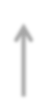 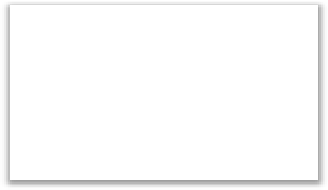 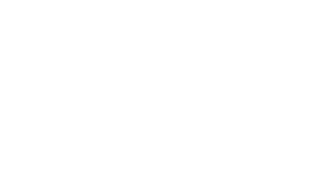 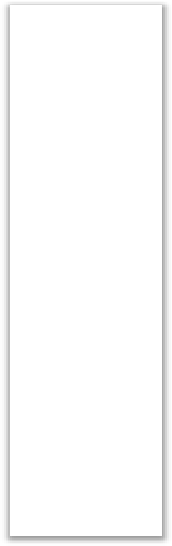 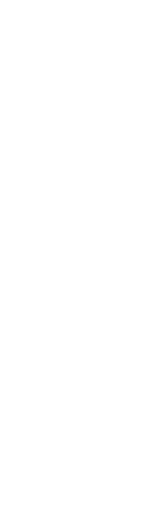 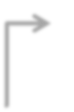 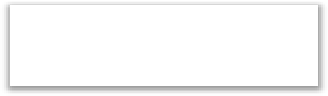 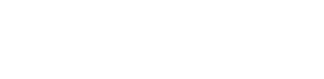 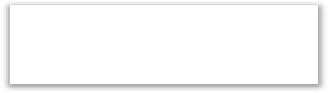 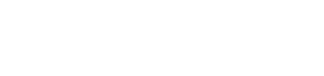 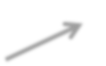 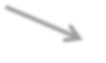 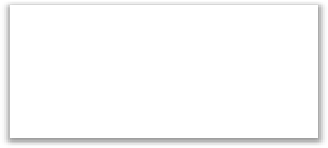 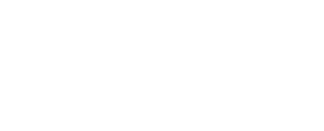 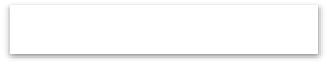 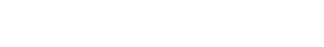 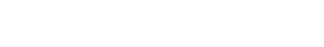 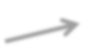 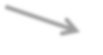 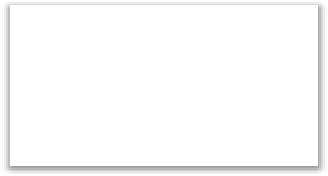 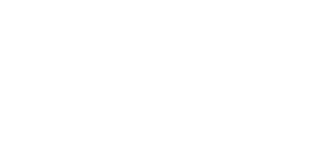 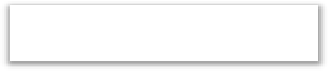 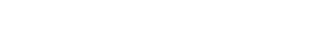 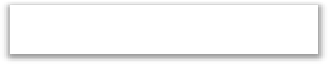 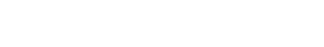 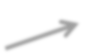 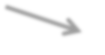 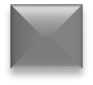 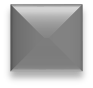 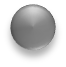 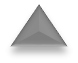 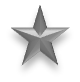 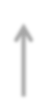 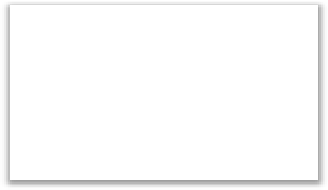 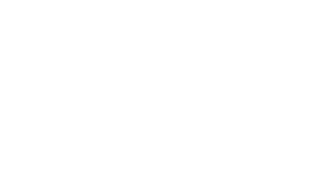 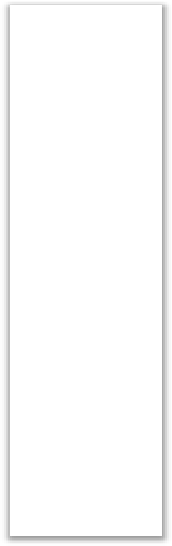 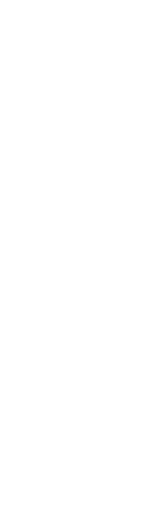 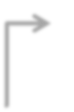 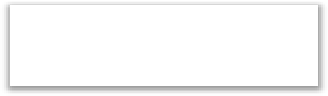 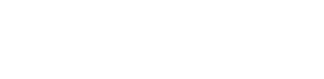 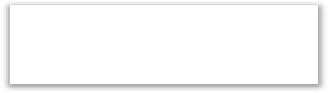 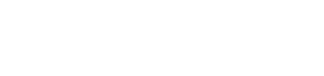 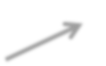 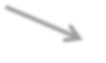 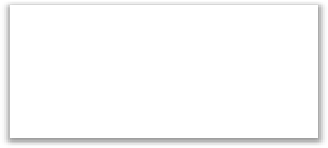 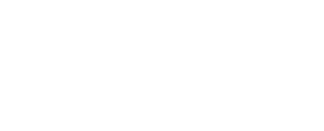 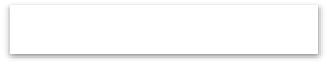 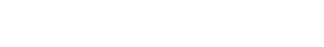 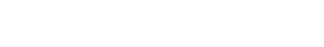 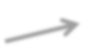 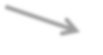 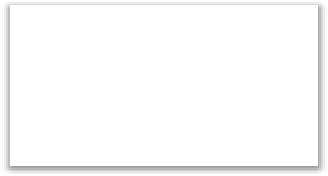 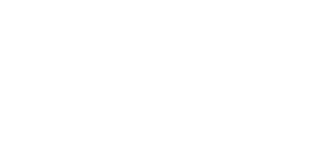 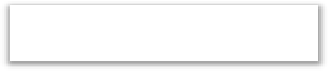 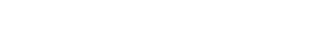 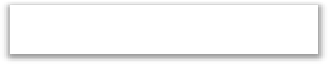 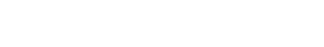 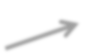 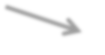 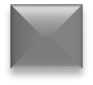 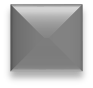 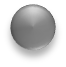 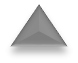 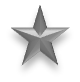 Ekler:Faal ve Uygulamacı Üyelik Başvuru ve Kabul Süreçleri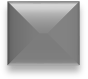 Mimarlar Odası Yönetim Kurulu tarafından atanan bir adet Yönetim Kurulu Üyesi ,ilgili kuruldan sorumludur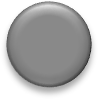 Mimarlar Odası Yönetim Kurulu tarafından istihdam edilen bir adet Sözleşmeli Personel görev yapar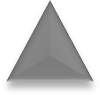 MKDOK, beş asil üyeden oluşur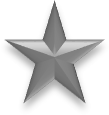 Oda BaşkanıOda Yönetim Kurulu ÜyesiUygulamacı bir mimarAkademisyen bir mimarKamuda çalışan bir mimar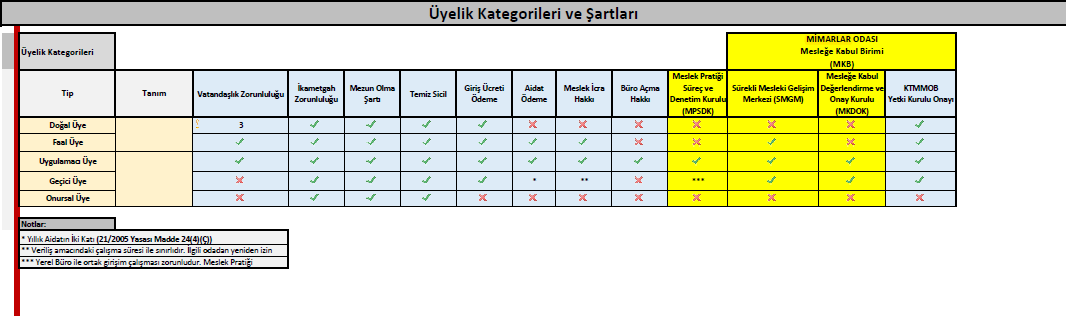 Ek 2 – Üyelik Kategorileri ve Şartları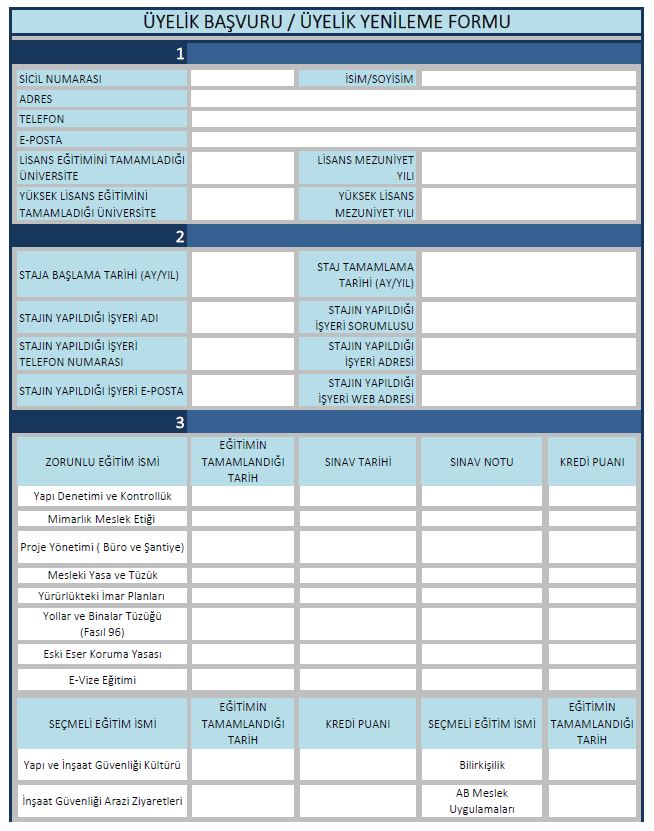 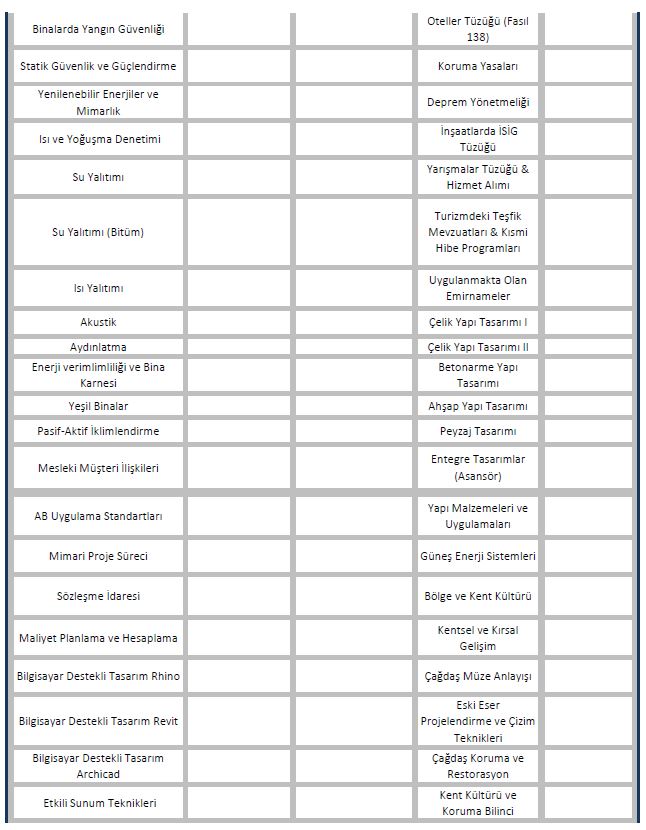 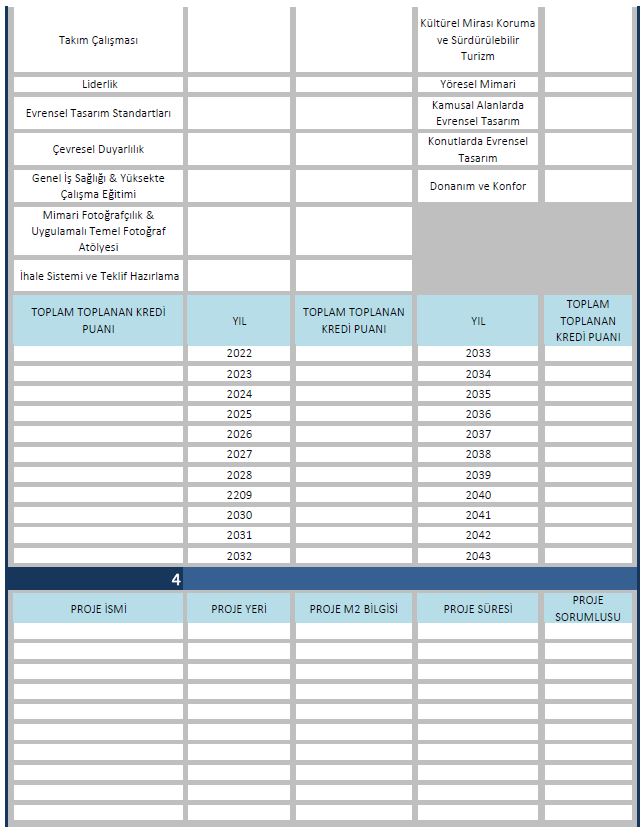 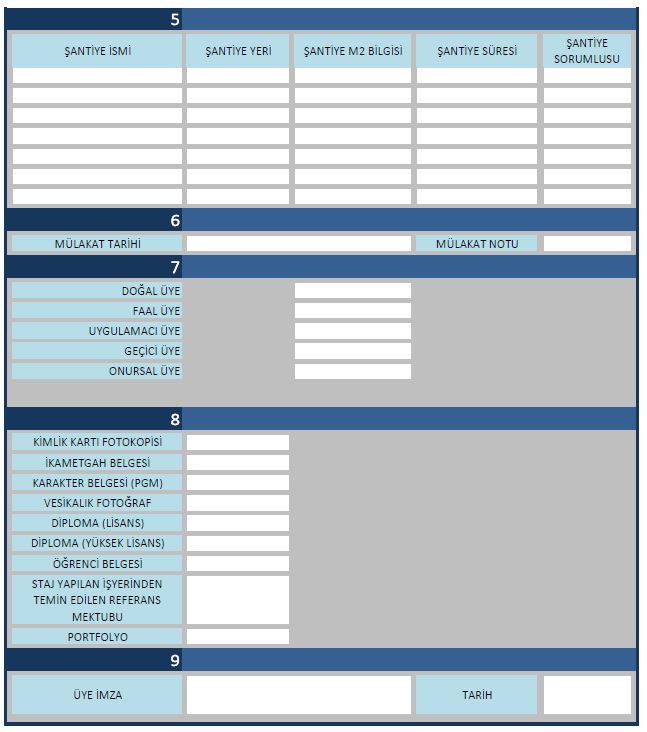 Ek 3 – Üyelik Başvuru FormuEk 4 - Büro Bilgi Formu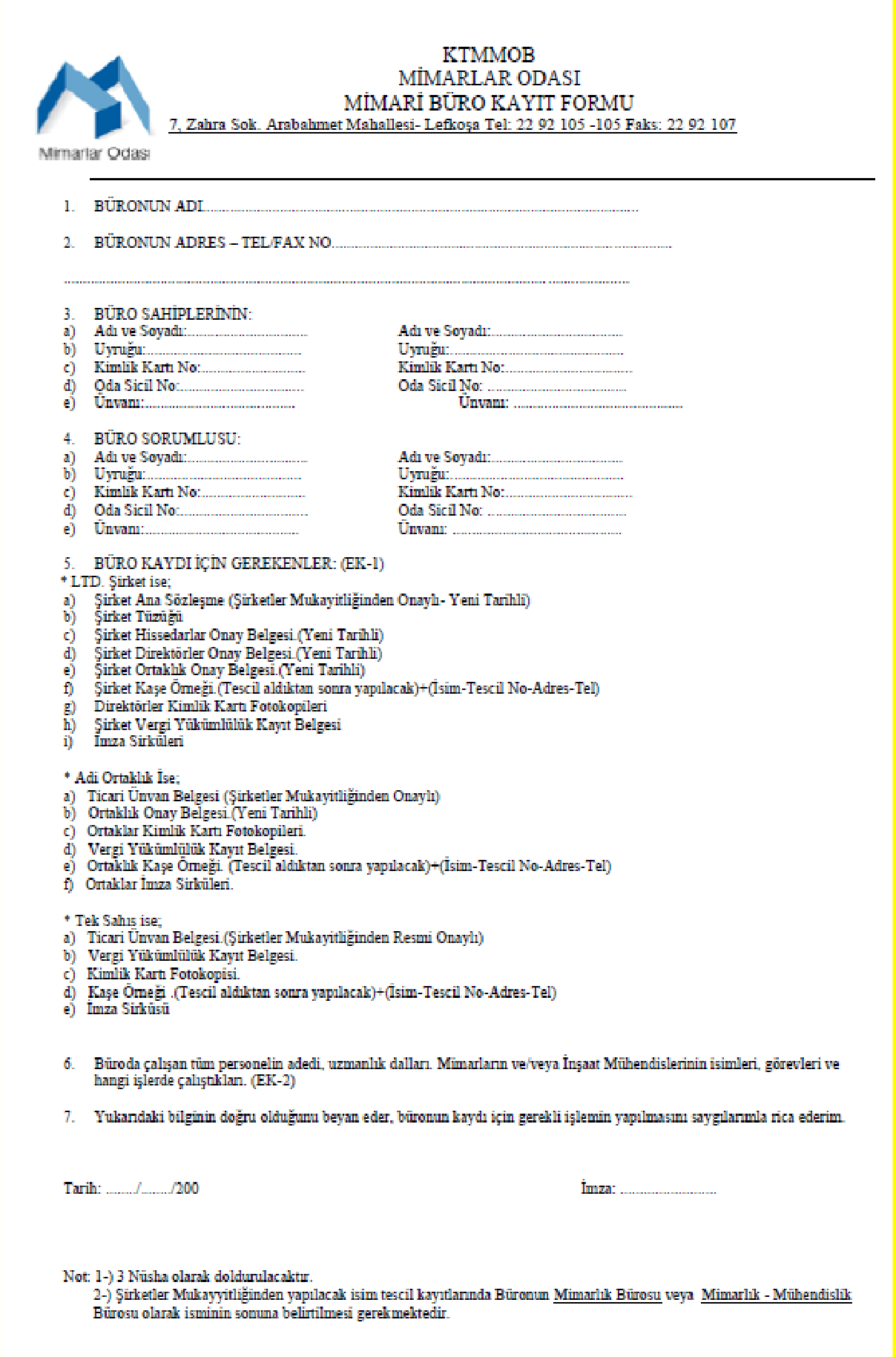 Ek 5- Sicil Kayıt Belgesi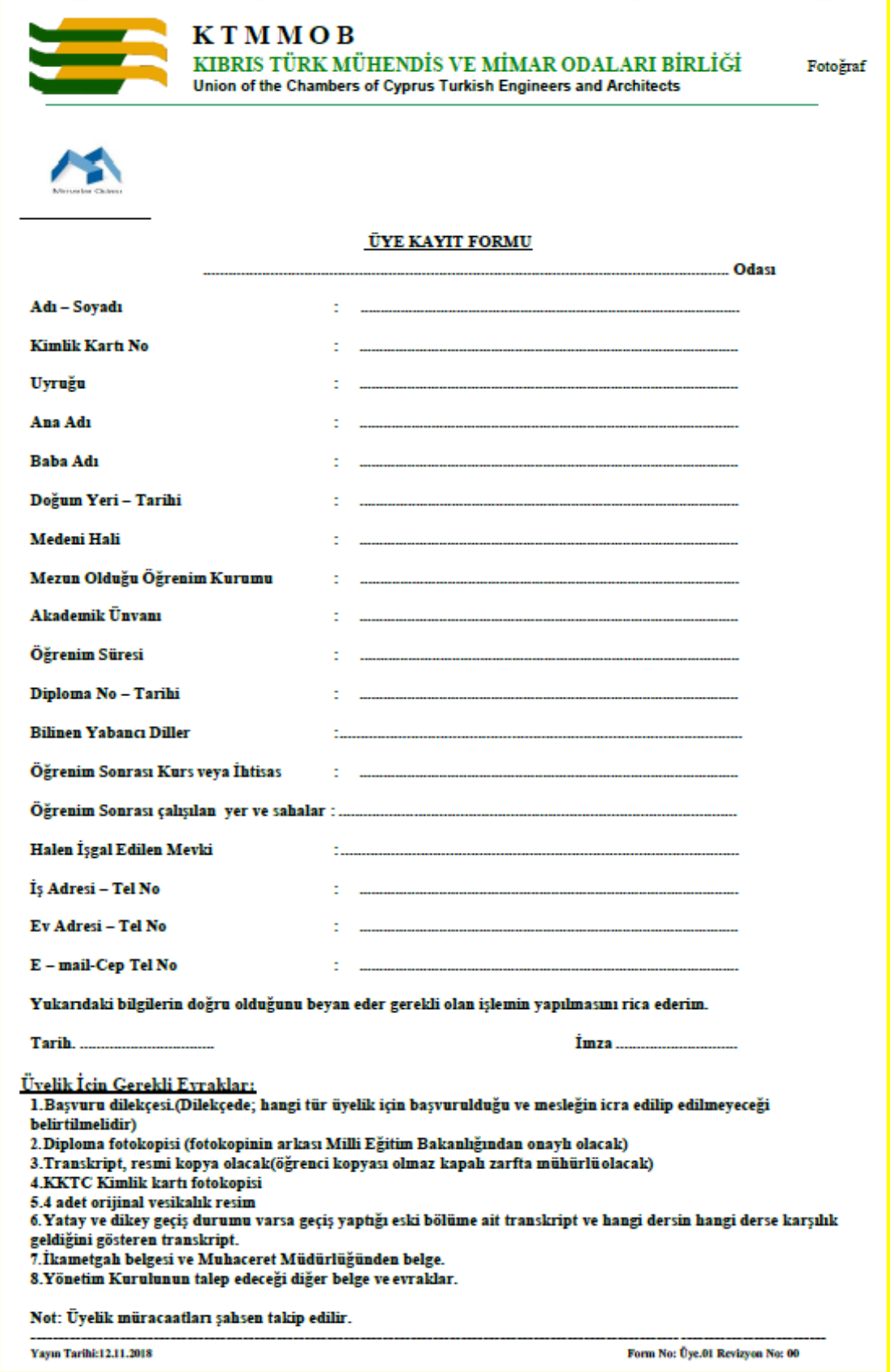 Ek 6 - SMGM Teknik Eğitimleri ve Kredi Puan Detayları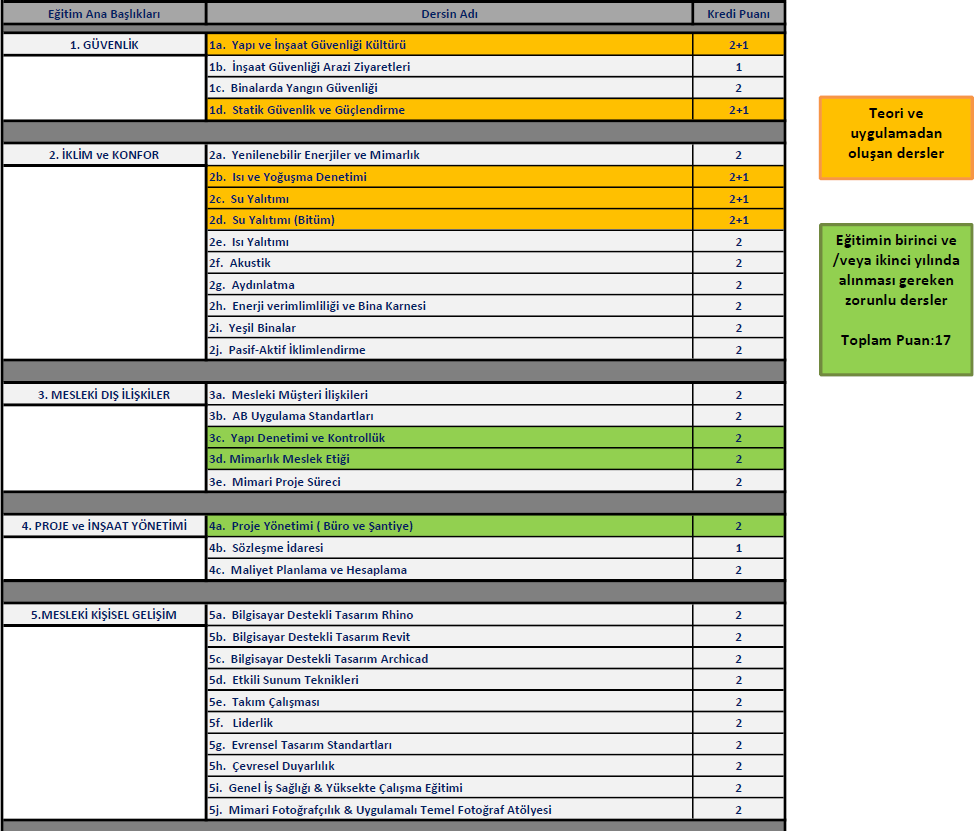 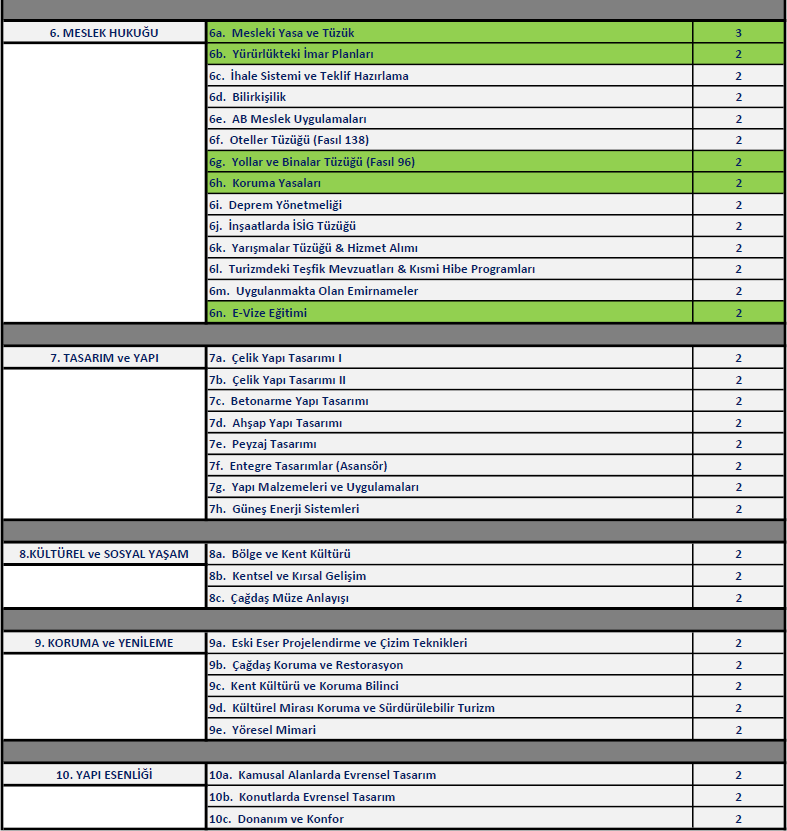 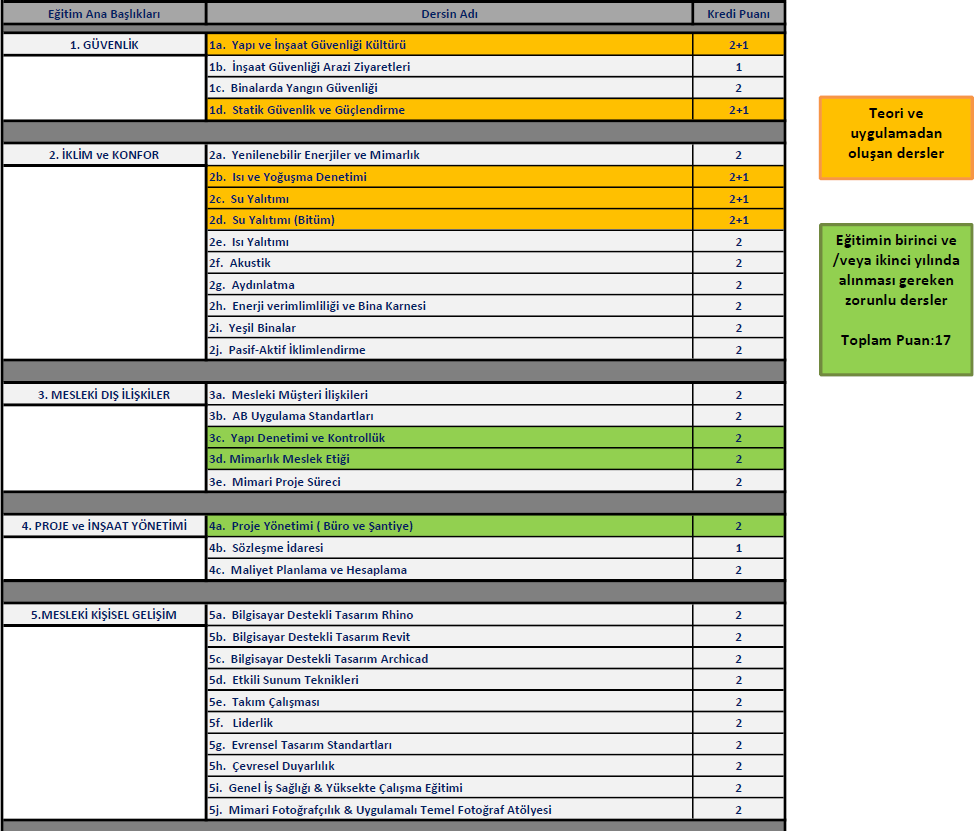 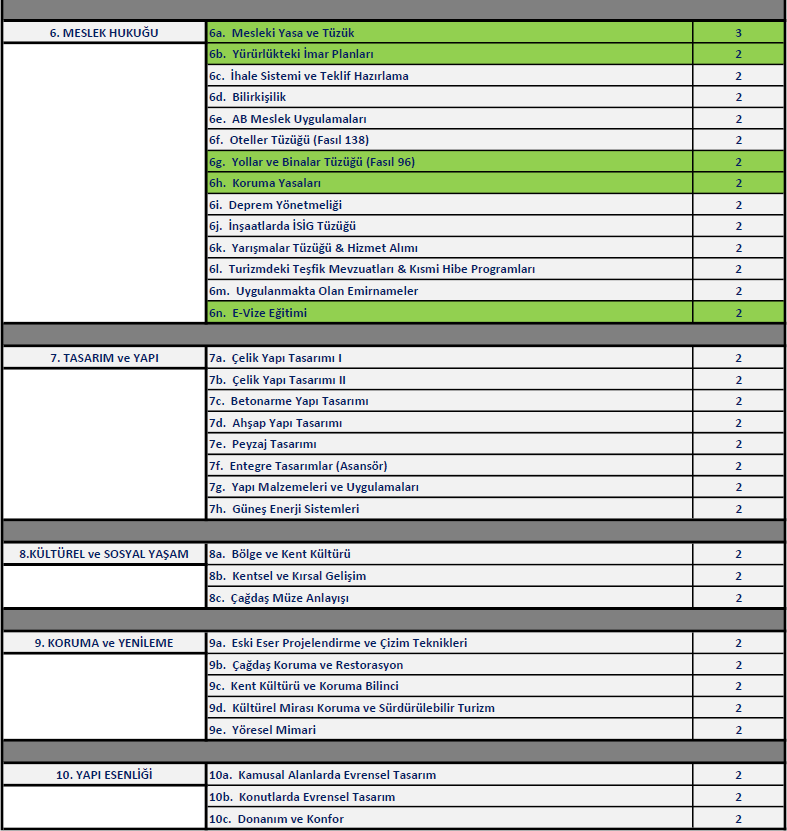 Madde 1-(1) Bu tüzük ‘‘Kıbrıs Türk Mühendis ve Mimar Odaları Birliği Mimarlar Odası Mesleğe Kabul Tüzüğü’’olarak isimlendirilir.ÖnerilerNihai haliMadde 2-(1)Bu tüzüğün amacı, temel mimarlık eğitimini tamamlayarak lisans diplomasını almış aday mimarların, mimarlık ünvanı, uygulama hakkı ve sorumlulukları için eğitim diplomasından ayrı bir yetki belgesi almasının koşullarını düzenlenmek, üyelik statülerini tanımlamak, farklı alanlarda üyeler yetiştirmek ve aday mimarların kendi eğitim süreçlerini kendi istedikleri üyelik statülerine göre seçme haklarına sahip olma koşul ve kurallarını tanımlamaktır.ÖnerilerNihai haliMadde 3-(1)Bu tüzük, mimarlık eğitiminin tamamlanmasının ardından farklı üyelik statülerinin çeşitlendirilmesini, ilgili statüye göre koşul, yetki, hak, sorumluluk ve yükümlülüklerinin tanımlanmasını, Meslek Pratiği Süreci/Mesleki Staj koşul ve detaylarını, Bürolaşmanın teşvik edilmesini, Sürekli Mesleki Gelişim Merkezi tarafından sunulan zorunlu eğitimleri ve kredi puan sistematiğini, serbest mimarlık hizmetleri veren mimarlık bürolarının tabi olduğu denetim ile yükümlülükleri ve bir bütün olarak Mesleğe Kabul Birimi’nin genel işleyişini kapsar.ÖnerilerNihai haliMadde 4-(1)Bu tüzükte geçen;  “Birlik”: 21/2005 sayılı Kıbrıs Türk Mühendis ve Mimar Odaları Birliği Yasası’nın 3’üncü maddesi ile kurulan Kıbrıs Türk Mühendis ve Mimar Odaları Birliğini,“Büro Bilgi Formu”: Serbest mimarlık hizmetleri büro tescil belgesi alarak tescillenen büroların güncel bilgilerini yıllık olarak doldurduğu formu,“Doğal Üye”: 21/2005 sayılı Kıbrıs Türk Mühendis ve Mimar Odaları Birliği Yasası’nın 24’üncü maddesinin (1)’inci fıkrasındaki koşulları taşıyan üyeyi,“Faal Üye”: 21/2005 sayılı Kıbrıs Türk Mühendis ve Mimar Odaları Birliği Yasası’nın 24’üncü maddesinin (2)’inci fıkrasındaki koşulları taşıyan üyeyi,“Geçici Üye”: 21/2005 sayılı Kıbrıs Türk Mühendis ve Mimar Odaları Birliği Yasası’nın 24’üncü maddesinin (4)’üncü fıkrasındaki koşulları taşıyan üyeyi,“KTMMOB Yetki Kurulu”: Birliği ve odaları ilgilendiren meslek alanlarında meslekle ilgili uygulamalara sınırlar koymaya ve düzenlemeler yapmaya yetkili kurulunu,“Mesleğe Kabul Birimi (MKB)”: Mesleğe kabul başvuru, süreç, denetim ve onayından sorumlu 2 adet kurul ve 1 adet merkezden oluşan organizasyon yapısının tümünü,“Mesleğe Kabul Değerlendirme ve Onay Kurulu (MKDOK)”: Meslek Pratiği Süreci/Mesleki Stajı ve SMGM süreçlerinin tamamlanması akabinde adayın yeterliliğini değerlendiren ve yetkinliğine karar veren nihai kurulu,“Meslek Pratiği Süreci/Mesleki Stajı”: Mezun adayın mimarlık eğitimi sürecini tamamladıktan sonra meslek pratiğini yapabileceği yerlerde belirlenen zorunlu süre zarfında çalışmasını,“Meslek Pratiği Süreç ve Denetim Kurulu (MPSDK)”: Adayların, Meslek Pratiği Süreci/Mesleki Stajının başvurularını alıp düzenleyen ve serbest mimarlık hizmetleri bürolarının denetiminden sorumlu kurulu,“Mimar”: Mimarlık hizmetlerini, eğitimi, uzmanlığı ve çalışma konularına göre, ilgili kanun, tüzük ve yönetmeliklerine uygun olarak yapmaya yetkili, yükümlülüklerini yerine getirerek üyelik sıfatını ve unvanının koruyan, çalışması kısıtlanmamış serbest, kamu görevlisi ya da ücretli çalışanları,“Mimarlık Eğitimi”: Üniversite, Mimarlık Fakültelerinde, yapıları ve fiziksel çevreyi tasarlama ve inşa etme sanat ve bilimi; yapı ve mekan tasarımı; yapı eyleminin sanata dönüşmesini içeren, mimarlık eğitimini tamamlama yolunda geçirilen asgari eğitim süreci,“Mimarlık hizmetleri”: Uygulama, yapmaya, kabule ve imzaya mimarın yetkili olduğu, her türlü araştırma, danışmanlık, bilirkişilik, etüt, tasarım, plan, proje, resim ve hesapların hazırlanması ve bunların uygulanması ile her türlü denetim ve kontrollük hizmetlerini,“Müellif”: Bir projeyi, tasarım, ön proje, kesin proje ve uygulama projesi gibi aşamalardan geçerek hazırlayan ve vize ettirerek o proje ile ilgili her türlü hak, yetki ve sorumluluğa sahip olan kişiyi,“Müktesap Hak”: önceden elde edilmiş, kazanılmış hakkı,“Oda”: Mimarlar Odasını,“Oda Başkanı”: Mimarlar Odasının Başkanını,“Onursal Üye”: 21/2005 sayılı Kıbrıs Türk Mühendis ve Mimar Odaları Birliği Yasası’nın 24’üncü maddesinin (5)’inci fıkrasındaki koşulları taşıyan üyeyi,“Sürekli Mesleki Gelişim Merkezi (SMGM)”: Oda bünyesinde eğitim organı olarak faaliyet gösteren merkezi,“Serbest mimarlık hizmetleri”: Sadece serbest mimarlık hizmetleri  tescil belgesi sahibi mimarın ya da bu tüzükte tanımlanan istisna koşulları taşıyan mimarın yapmaya yetkili olduğu mimarlık hizmetlerini,“Serbest mimarlık hizmetleri büro tescil belgesi”: Mimarlar Odası tarafından verilen ve her yıl yenilenen, serbest mimarın serbest mimarlık hizmeti yapmaya yetkili olduğunu belirleyen belgeyi,“Sicil Kayıt Belgesi”: Aday mimarın, staj ve SMGM eğitim bilgilerini içeren belgeyi,“Uygulamacı Üye”: 21/2005 sayılı Kıbrıs Türk Mühendis ve Mimar Odaları Birliği Yasası’nın 24’üncü maddesinin (3)’üncü fıkrasındaki koşulları taşıyan üyeyi,“Üyelik Başvuru Formu”: Aday mimarın üyeliği başvuru aşamasında doldurmakla yükümlü olduğu formu, “Vize Bürosu”: 21/2005 sayılı Kıbrıs Türk Mühendis ve Mimar Odaları Birliği Yasası’nın 39’uncu maddesi uyarınca oluşturulan ve Kuzey Kıbrıs Türk Cumhuriyeti’nde uygulanacak tüm projelere, konularına göre vize verme yetkisine sahip olan büroyu,“Yasa”: 21/2005 sayılı Kıbrıs Türk Mühendis ve Mimar Odaları Birliği Yasasını,“Y.Ö.D.A.K.”: Yükseköğretim Planlama, Denetleme, Akreditasyon ve Koordinasyon Kurulunu, “Yönetim Kurulu”: Mimarlar Odasının yürütme organını,ifade eder.ÖnerilerNihai haliMadde 5-(1)Oda Yönetim Kurulu altında işleyen MKB, üç alt kurul/merkezden oluşur. Bunlar;Meslek Pratiği Süreç ve Denetim Kurulu (MPSDK)Sürekli Mesleki Gelişim Merkezi (SMGM)Mesleğe Kabul Değerlendirme ve Onay Kurulu (MKDOK)olarak adlandırılır. MKB’nin organizasyon şemasına, bu tüzüğün “Ek 1- Mesleğe Kabul Birimi Organizasyon Şeması” isimli tabloda yer verilir.ÖnerilerNihai haliMadde 6-(1)Mesleğe Kabul Birimi’nin amaçları arasında;Aday mimara, mimarlık eğitimini tamamlamasının ardından proje tasarımı üretme ve uygulamada, sorumluluk, deneyim ve öğrenim kazandırılması,Toplamda 2 yıllık Meslek Pratiği Süreci/Mesleki Stajının, asgari 1 yılı büroda ve 4 ayı şantiyede olmak üzere, geriye kalan 8 ayın adayın kendi tercihi ile büro veya şantiyede tamamlanması,Yetkinlik ve denetim noksanlığı nedeniyle yanlış uygulamaların önüne geçilmesi,Mimari projelerin mimarlık eğitimi sonrasında aday mimara, yapı üretiminin inşaat aşamasında da yeterlilik kazandırılması ve ayrıca yerel mevzuatların yasa ve tüzüklerle uygulamaların öğrenim kazandırılması,Yasa altında kategorize edilen uygulamacı üye tanımının, Mesleğe Kabul Biriminin oluşturduğu üyelik şartlarına, aday mimarların ölçülebilir eğitim ve deneyim seviyelerine göre proje hizmeti verebilecekleri hak ve yükümlülüklerinin belirlenmesi,Profesyonelliğin ilkeleri olan uzmanlık, özerklik, işe bağlılık ve denetime açıklık ilkeleri ile kurulmuş serbest mimarlık hizmeti veren büroların aday mimarlarla buluşturulması,Tescil edilmiş büroların, takip ve denetime tabi tutularak her yıl tescilinin yenilenmesi için büro bilgi formunun temin edilmesi,yer alır.ÖnerilerNihai haliMadde 7-(1)MKB, geçerliliği olan en az bir mimarlık lisans diploması alarak mimarlık eğitimini tamamlamış aday mimarların, Kuzey Kıbrıs Türk Cumhuriyeti’nde mimarlık mesleğini icra etmeleri ve yetkilerini kullanabilmeleri için geçirecekleri Meslek Pratiği Süreci/Mesleki Stajı isimli tamamlayıcı sürecin organizasyonu ve denetimi ve nihai onayından sorumlu birimdir.ÖnerilerNihai haliMadde 8-(1)Bu tüzüğün 3’üncü bölüm 12’inci maddesi kapsamında eğitimini tamamlayan aday mimar, 12’inci maddenin (2)’inci ve (3)’üncü fıkralarında yer alan faal veya uygulamacı üye sıfatını kazanmak için Meslek Pratiği Süreç ve Denetim Kurulu (MPSDK)’na üyelik için başvuruda bulunur.ÖnerilerNihai haliMadde 8-(2)MPSDK, aday mimara toplamda 2 yıllık Meslek Pratiği Süreci/Mesleki Stajının, asgari 1 yılı büroda ve 4 ayı şantiyede olmak üzere, geriye kalan 8 ayın adayın kendi tercihi ile staj yapabileceği tescilli mimar büroların listesini sunar.ÖnerilerNihai haliMadde 8-(3)Aday, bu tüzüğün 13’üncü maddesinde tanımlanan bürolardan herhangi birini seçerek ve uygunluğu da kontrol edilerek stajına başlama hakkına sahiptir.ÖnerilerNihai haliMadde 8-(4)Meslek Pratiği Süreci/Mesleki Stajına ilk giriş kayıt ücretini ödeyerek başlar. ÖnerilerNihai haliMadde 8-(5)Uygulamacı üyeliğe aday mimar Staj ile eş zamanlı olarak Sürekli Mesleki Gelişim Merkezi (SMGM)’nden zorunlu ve seçmeli eğitimler ile etkinliklere katılarak kredi puanı toplar.ÖnerilerNihai haliMadde 8-(6)2 yıllık sürecin sonucunda uygulamacı üyeliğe aday mimar, staj süresince hazırlamış olduğu portfolyoyu MPSDK’ye sunar.ÖnerilerNihai haliMadde 8-(7)MPSDK, adayın stajını tamamladığı bürodan staj detaylarını temin eder.ÖnerilerNihai haliMadde 8-(8)Portfolyosu ve staj detayları hazır olan aday, SMGM’nin düzenlediği zorunlu eğitimlere ilişkin yazılı/çevrimiçi sınava girer. Sınavda başarılı olması durumunda, adayın Ek 5- Sicil Kayıt Belgesi Mesleğe Kabul Değerlendirme ve Onay Kurulu (MKDOK)’na değerlendirilmek üzere aktarılır.ÖnerilerSınav sürecinin denetlenmesi açıklanmalıdır.Nihai haliMadde 8-(9)MKDOK tarafından düzenlenen mülakatın sonucunda süreç tamamlanarak, adayın yeterli bulunması halinde MKDOK başvurulan üyeliği onaylar.ÖnerilerNihai haliMadde 8-(10)Üyelik hakkı verilen üye mimarın MKB süreci detaylarını içeren sicil kayıt belgesi, sırasıyla Oda Yönetim Kurulu’na ve KTMMOB Yetki Kurulu’na bildirilir (bkz. Ek 1).ÖnerilerNihai haliMadde 8-(11)MKDOK tarafından düzenlenen mülakatın sonucunda adayın yeterli bulunmaması halinde, MKDOK; başvuru dosyasını reddedebilir, dosyasının yeniden düzenlenmesini talep edebilir veya staj sürecinin bir kısmının tekrar edilmesini talep edebilir.ÖnerilerNihai haliMadde 9-(1)Yasanın 32’inci maddesinin (10)’uncu fıkrası kapsamında, MPSDK’de görev alacak olan personel, Oda Yönetim Kurulu tarafından karara bağlanarak istihdam edilir.Önerilerİstihdam edilecek olan personelin nitelikleri belirlenmelidir.Nihai haliMadde 9-(2)MPSDK’de, münferiden aday başvurularından ve büro denetiminden sorumlu olmak üzere sözleşmeli personel görev yapar.ÖnerilerNihai haliMadde 9-(3)İlgili personeller görevlerini Oda bünyesindeki binada sürdürür ÖnerilerNihai haliMadde 9-(4)Personel istihdamında uygulanacak kurallar, personelin ödenekleri, çalışma koşulları ve benzeri hususlar, Yasanın 33’üncü maddesinin (6)’ıncı fıkrası kapsamında Oda Yönetim Kurulu tarafından belirlenir.ÖnerilerNihai haliMadde 9-(5)MPSDK bünyesinde çalışan personelden sorumlu olmak üzere bir adet Yönetim Kurulu Üyesi, Oda Yönetim Kurulu kararı ile seçilerek atanır.ÖnerilerMPSDK bünyesinde çalışan personel, Oda Yönetim Kurulu kararı ile atanan bir adet Yönetim Kurulu Üyesi ile birlikte çalışır.Nihai haliMadde 10-(1)MPSDK’de görev yapan aday başvurularından sorumlu personel;Adayın diplomasını alarak Yetki Kurulu onayına sunmaktan,Adayın giriş ücretini tahsil ederek kaydını yapmaktan,Ek 3- Üyelik Başvuru Formu’nu almaktan,Adaya, 2 yıllık Meslek Pratiği Süreci/Mesleki Stajını tamamlayabileceği büroların listesini ibraz etmekten,Tüm bilgi/belgeleri içeren dosyanın muhafaza edilmesinden,Güncel faal büroların listesini, Büro Denetim Bölümü personelinden temin etmekten,Staj süresinin tamamlanması sonrasında aday tarafından hazırlanan portfolyoyu teslim alarak MKDOK’ye sunmaktan,sorumludur.ÖnerilerNihai haliMadde 11-(1)MPSDK’de görev yapan büro denetiminden sorumlu personel;Kuzey Kıbrıs Türk Cumhuriyeti’nde serbest mimarlık hizmeti veren bürolarının tespit edilmesinden,Bürolarda çalışan toplam personel sayısının fiilen tespit edilmesinden,Büroların ağırlıklı olarak ne tür projelerde hizmet verdiğinin belirlenmesinden,Ek 4- Büro Bilgi Formu’nun her yıl güncel bilgileri içerecek şekilde bürolar tarafından doldurulmasının sağlanmasından,Yıllık olarak temin edilen tüm bilgilerin güncelliğinin korunmasından ve kümülatif olarak elektronik ve yazılı ortamda düzenli listeler halinde kayıt altına alınmasından,Faaliyetlerini durduran büroların tespit edilmesinden,Güncel faal büroların listesini Aday Başvuruları Bölümü personeli ile istenilen zamanda eksiksiz olarak paylaşmaktan,sorumludur.ÖnerilerNihai haliMadde 12-(1)Odaya üyelik türleri, Yasanın24’üncü maddesi kapsamında, “Ek 2- Üyelik Kategorileri ve Şartları” isimli bu tüzüğün ekinde yer alan tabloda özetlenir. Yasanın 24’üncü maddesinde geçen “Diploma” koşulu, akredite edilmiş üniversitelerin Mimarlık Fakülteleri’nin Lisans ve/veya Yüksek Lisans programlarından asgari 300 ECTS kredisini toplayarak eğitiminin tamamlama olarak tanımlanır ve tüm üyelik türlerinde zorunlu koşuldur. Aday mimarların, farklı eğitim süreçleri sonunda yetki ve sorumluluklarına göre farklı üyelik statüleri sıra ile aşağıda belirtildiği gibi düzenlenir. Farklı üyelik statüleri beş ana başlık altında toplanır.Doğal ÜyeYasanın 24’üncü maddesinin 1’inci fıkrasının tüm alt bentlerindeki koşullarını taşıyan,Mesleğe Kabul Birimi (MKB) süreçlerine tabi olmayan, üye, “Doğal Üye” olarak tanımlanır.Faal ÜyeYasanın 24’üncü maddesinin (2)’inci fıkrasının tüm alt bentlerindeki koşullarını taşıyan,Bu tüzüğün 4’üncü bölümünde detaylandırılan Sürekli Merkezi Gelişim Merkezi (SMGM) içeriğinde tanımlanan zorunlu ve seçmeli eğitimler ile etkinliklere katılarak yeterli kredi puanını toplayan ve yazılı/çevrimiçi sınava girme hakkı doğan, sınavda başarılı olması durumunda ise sicil kayıt belgesine sahip olan, MKDOK tarafından düzenlenen mülakat sonucunda başarılı olarak üye onayını alan,Kazanılan üyeliğin sürekliliği için, SMGM kapsamındaki yıllık eğitimleri tamamlayarak yeterli kredi puanı toplamaya devam eden,üye, “Faal Üye” olarak tanımlanır.Uygulamacı ÜyeYasanın 24’üncü maddesinin (3)’üncü fıkrasının tüm alt bentlerindeki koşullarını taşıyan,Bu tüzüğün 13’üncü maddesinde yer alan Meslek Pratiği Süreci/Mesleki Stajının yapılabileceği yerlerde, 15’inci maddesinde yer alan çalışma koşullarında toplam 2 yıllık Meslek Pratiği Süreci/Mesleki Stajını tamamlamış olan ve bu süre sonunda işverenlerden alınacak raporlar, kayıt belgeleri ve tutanaklara ilaveten MPSDK’ye değerlendirilmek üzere portfolyo sunan,Meslek Pratiği Süreci/Mesleki Stajı ile eş zamanlı olarak bu tüzüğün 4’üncü bölümünde detaylandırılan Sürekli Merkezi Gelişim Merkezi (SMGM) içeriğinde tanımlanan zorunlu ve seçmeli eğitimler ile etkinliklere katılarak yeterli kredi puanını toplayan ve yazılı/çevrimiçi sınava girme hakkı doğan, sınavda başarılı olması durumunda ise sicil kayıt belgesine sahip olan,MKDOK tarafından düzenlenen mülakat sonucunda başarılı olarak üye onayını alan,Kazanılan üyeliğin sürekliliği için, SMGM kapsamındaki yıllık eğitimleri tamamlayarak yeterli kredi puanı toplamaya devam eden,üye, “Uygulamacı Üye” olarak tanımlanır.Geçici ÜyeYasanın 24’üncü maddesinin (4)’üncü fıkrasının tüm alt bentlerindeki koşullarını taşıyan,Oda Yönetim Kurulu ile Mesleğe Kabul Değerlendirme ve Onay Kurulu tarafından izin verilen projenin müelliflik hakkına sahip olan ve vereceği tüm hizmet yükümlülüklerinden sorumlu olan,Geçici üye vasfı ile Kuzey Kıbrıs Türk Cumhuriyeti’nde yapılacak olan projenin tüm süreçlerinin (tasarım, avan projesi, uygulama projesi, teknik çizim, Vize Bürosu onayı, ihale dosyası hazırlığı,keşif/metraj, olası ilave tadilat projesi) yerel bir büro ile ortak girişim çalışması kapsamında gerçekleştirilmesinde zorunluluğu bulunan,Meslek Pratiği Süreci/Mesleki Stajını zorunluluğu bulunmayan, üye, “Geçici Üye” olarak tanımlanır.Onursal Üyea) Yasanın 24’üncü maddesinin (5)’inci fıkrasının tüm alt bentlerindeki koşullarını taşıyan, üye, “Onursal Üye” olarak tanımlanır.ÖnerilerNihai haliMadde 13-(1)Bu tüzüğün 12’inci maddesinde tanımlanan ve Meslek Pratiği Süreci/Mesleki Staj zorunluluğu bulunan aday, 2 yıl sürecek olan Meslek Pratiği Süreci/Mesleki Stajını;Oda tarafından “Mimarlık Bürosu” olma kriterlerine sahip, aktif olarak en az beş yıldır mimarlık hizmeti vermiş ve Vize Bürosu’na proje vizeletmiş olan bürolarda,Akredite edilmiş ulusal ve uluslararası sivil toplum örgütleri (NGO = Non Governmental Organisations) tarafından yapılan projelerde,Ulusal ve Uluslararası kurum ve kuruluşların mimarlık ve şehircilikle ilgili projelerinde;Avrupa Birliği destekli projelerde görev alan ofislerde ve inşaat firmalarında (EU),Birleşmiş Milletler Geliştirme Programı çerçevesinde desteklenen projelerde görev alan ofislerde ve inşaat firmalarında (UNDP),Birleşmiş Milletler Projelendirme Ofisi’nin desteklediği projelerde görev alan ofislerde ve inşaat firmalarında (UNOPS), vb.,Akredite edilmiş çeşitli kuruluşların düzenledikleri atölyeler veya diğer mesleki etkinlikler ve/veya tarihi yapılarda mimari belgeleme, yüzey/alan araştırmalarında,Akredite edilmiş kamu kuruluşların;Belediyelerin  ilgili bölümlerinde,Bakanlıkların veya bağlı dairelerin ilgili birimlerinde,İlgili diğer kamu kuruluşlarının büro hizmetleri birimlerinde, tamamlayabilir.Öneriler“b” ve “d” bentlerindeki “akredite” kelimesi kaldırılabilir.Nihai haliMadde 14-(1)Adayların, Meslek Pratiği Süreci/Mesleki Stajını gerçekleştireceği bürolara katkı koşulları aşağıdaki gibi düzenlenmiştir:Büro sahibi işverenin, aday mimara aylık ücret ödeme zorunluluğu bulunmamakla birlikte, ödeme yapılması durumunda sosyal sigorta yatırımlarının Kuzey Kıbrıs Türk Cumhuriyeti Çalışma Dairesi tarafından karşılanmasını teminen Oda Yönetimi ilgili yasal merciye teşvik talebinde bulunur,Stajyer kabul eden bürolara Mimarlar Odası Yönetim Kurulu kararı ile kayıtlı stajyer için her yıl belirlenen miktar oranında katkı yapılabilir,Mimarlar Odası Yönetim Kurulu kararı ile kayıtlı stajyerlere her yıl belirlenen miktar oranında katkı yapılabilir.ÖnerilerStajelere maaş verilmesi koşulu zorunlu olmakla birlikte, devlet/oda/büro tarafından hangi miktarlarda ve periodlarda söz konusu tutarın ödeneceğinin net bir şekilde belilenmesi gerekmektedir.Nihai haliMadde 15-(1)Oda Yönetim Kurulu tarafından serbest mimarlık hizmetleri büro tescil belgesi verilen bürolar, bu tüzüğün ekinde yer alan “Ek 4- Büro Bilgi Formu”nu doldurarak bilgilerini her yıl  MPSDK’ye sunmakla yükümlüdür.ÖnerilerNihai haliMadde 16-(1)Bu tüzüğün 12’inci maddesinde tanımlanan üyelikler kapsamında, faal veya uygulamacı üye hakkını kazanabilmek için Meslek Pratiği Süreci/Mesleki Stajı yapma zorunluluğu bulunan aday;Akredite edilmiş üniversitelerin Mimarlık Fakülteleri’nin Lisans ve/veya Yüksek Lisans programlarından toplamda asgari 300 ECTS kredisini toplayarak eğitimini tamamladığını gösteren diplomasını,Kimlik kartı suretini,Giriş ücreti ödemesini,Ekte yer alan “Ek 3- Üyelik Başvuru Formu”nuMPSDK’nin Aday Başvuruları Bölümü’ne ibraz etmekle yükümlüdür.ÖnerilerNihai haliMadde 16-(2)Meslek Pratiği Süreci/Mesleki Stajı yapmak üzere başvurusunu yapan ve staj sürecine başlayan aday;3 ayda bir kez olmak üzere staj raporunu Meslek Pratiği Süreç ve Denetim Kurulu’na sunmakla,En az bir şantiye başlangıcında aplikasyon uygulaması ve/veya Final Approval uygulaması yapmakla,Müşteri ilişkilerini öğrenmek, geliştirmek, ihtiyaçların doğru analiz edilme yöntemlerini uygulamakla,Avan projelerde, Şehir Planlama Onayı’na kadar olan tüm süreç ve prosedürleri öğrenip uygulamakla,Vize Bürosu Onayı ile sonuçlanan uygulama projesi hazırlamakla,Diğer disiplinlerdeki paydaşlarla interdisipliner çalışmalar sürdürmekle, yükümlüdür.ÖnerilerNihai haliMadde 17-(1)Meslek Pratiği Süreci/Mesleki Stajını, Kuzey Kıbrıs Türk Cumhuriyeti dışında tamamlamış olan adayların Kuzey Kıbrıs Türk Cumhuriyeti’ne çalışmak amacı ile gelmeleri durumunda, yerel koşullarla aşina olmaları gerekliliği kapsamında;Bu tüzüğün 13’üncü maddesinde yer alan Meslek Pratiği Süreci/Mesleki Stajının yapılabileceği işyerlerinde, 15’inci maddesinde yer alan çalışma koşullarında Meslek Pratiği Süreci/Mesleki Stajını tamamlaması ve bu süre sonunda işverenlerden alınacak raporlar, kayıt belgeleri ve tutanaklara ilaveten MPSDK’ye değerlendirilmek üzere portfolyo sunması,Meslek Pratiği Süreci/Mesleki Stajı ile eş zamanlı olarak bu tüzüğün 4’üncü bölümünde detaylandırılan Sürekli Merkezi Gelişim Merkezi (SMGM) içeriğinde tanımlanan eğitimleri tamamlayıp yeterli kredi puanı toplayarak yazılı/çevrimiçi sınava girme hakkının doğması; sınavda başarılı olması durumunda ise sicil kayıt belgesine sahip olması,MKDOK tarafından düzenlenen mülakat sonucunda başarılı olarak üye onayını alması,Kazanılan üyeliğin sürekliliği için, SMGM kapsamındaki yıllık eğitimleri tamamlayarak yeterli kredi puanı toplamaya devam etmesi,zorunludur. ÖnerilerNihai haliMadde 18-(1)SMGM, Oda tarafından “Yaşam Boyu Eğitim” felsefesi ile tasarlanarak, Avrupa Birliği “Eğitimde Yenilik ve Değişim Hibe Programı” kapsamında, Mimarlık mesleğine yönelik “Sürekli Mesleki Gelişim Programı Oluşturma ve Değerlendirme” konulu 36 ay vadeli bir proje olarak 6 Ekim 2016 ve 7 Ekim 2019 tarihleri arasında hayata geçmiştir.ÖnerilerNihai haliMadde 19-(1)Yasanın 32’inci maddesinin (10)’uncu fıkrası kapsamında, SMGM’de görev alacak olan personel, Oda Yönetim Kurulu tarafından karara bağlanarak istihdam edilir.ÖnerilerNihai haliMadde 19-(2)SMGM’de görev yapan sözleşmeli personel, eğitimlerin düzenlenmesinden, eğitim tarihleri ve eğitimcilerin organize edilmesinden, eğitim alan üyelerin sicil kayıtlarının tutulmasından, eğitimlere ilişkin evrak dağıtımının yapılmasından ve eğitimlere ilişkin tüm istatistiki kayıtların tutulmasından sorumludur.ÖnerilerNihai haliMadde 19-(3)İlgili personel görevlerini Oda bünyesindeki binada ve/veya ihtiyaca göre çevrimiçi sürdürür.ÖnerilerNihai haliMadde 19-(4)Personel istihdamında uygulanacak kurallar, personelin ödenekleri, çalışma koşulları ve benzeri hususlar, Yasanın 33’üncü maddesinin (6)’ıncı fıkrası kapsamında Oda Yönetim Kurulu tarafından belirlenir.ÖnerilerNihai haliMadde 19-(5)MPSDK bünyesinde çalışan personelden sorumlu olmak üzere bir adet Yönetim Kurulu Üyesi, Oda Yönetim Kurulu kararı ile seçilerek atanır.ÖnerilerNihai haliMadde 19-(6)İlgili Yönetim Kurulu Üyesi, eğitimlerin hangi eğitimci tarafından verileceğinin belirlenmesinden ve altı ayda bir olmak üzere yılda iki kez eğitim programının düzenlenmesinden sorumludur.ÖnerilerNihai haliMadde 20-(1)MKB bünyesinde mesleki ve kişisel gelişiminde en önemli role sahip olan SMGM’de aday, bu tüzüğün 22’inci maddesinde detayları bulunan teknik eğitimlere ilaveten, 23’üncü maddesinde yer alan etkinliklerden (kurs, panel, sempozyum, kongre, atölye, teknik gezi, fuar, yarışma, sergi, bildiri, makale, kitap ve diğer yayınlar, meslek odasına bağlı yönetim kurulunda ve/veya komisyonlarda görev alma) de kredi puanı toplayabilir.ÖnerilerNihai haliMadde 21-(1)Bu tüzüğün “Ek 2- Üyelik Kategorileri ve Şartları” kapsamında, başvurduğu üyelik hakkını kazanmak için adayın, aşağıda yer alan Tablo 1 kapsamında kredi puanı toplaması zorunludur. Tablo 1 – Mezuniyet Sonrası Yılına Göre Toplanması Gereken Kredi Puanı ÖnerilerTablo 1’e 25 yıl ve üzeri de eklenerek, toplanması gereken yıllık kredi puanı kısmına “muaf” yazılmalı.Nihai haliMadde 22-(1)SMGM, faaliyetlerini 2020 yılından bu yana 10 ana eğitim başlığı altında sürdürür. Ana eğitim başlıkları, başlıklar altında detaylandırılan muhtelif dersler ve kredi puan detayları bu tüzüğün “Ek 6 – SMGM Teknik Eğitimleri ve Kredi Puan Detayları Tablosu” isimli ekinde yer alır.ÖnerilerNihai haliMadde 22-(2)Eğitim materyalleri eğitim hizmeti sağlayıcıları(eğitimciler) tarafından hazırlanır.ÖnerilerNihai haliMadde 22-(3)Ek 5’te yer alan;3c. Yapı Denetimi ve Kontrollük3d. Mimarlık Meslek Etiği4a. Proje Yönetimi (Büro ve Şantiye)6a. Mesleki Yasa ve Tüzük6b. Yürürlükteki İmar Planları6g. Yollar ve Binalar Tüzüğü (Fasıl 96)6h. Eski Eser Koruma Yasası6n. E-Vize Eğitimiisimli dersleri, SMGM eğitimlerine başlayan adayın eğitiminin birinci ve/veya ikinci yılında alması zorunludur. Aday, yıl içerisinde toplaması gereken kredi puanının zorunlu dersler dışındaki kısmını, Ek 6’da yer alan seçmeli eğitimlerden ve/veya bu tüzüğün 23’üncü maddesinde açıklanan etkinlikler ile tamamlamakla yükümlüdürÖnerilerE-Vize eğitimi zorunlu olmaması ve yerine vizeye dosya hazırlama eğitimi konulması.Nihai haliMadde 23-(1)SMGM tarafından düzenlenen teknik eğitimlere ilaveten, adayın kredi puanı toplayabileceği etkinlikler ve kredi puan detayları aşağıda yer alan Tablo 2’de belirtilir.ÖnerilerNihai haliETKİNLİKLERKREDİ PUANIKURS, PANEL, SEMPOZYUM, KONGRE, ATÖLYE, TEKNİK GEZİLER VE FUARLARAKATILIM1a. Teorik kursa Katılmak1 saat 1 kredi1b. Tanıtım kursuna veya panele katılmak2 saat 1 kredi1c. Sempozyum, kongre, atölye vs. çalışmalarına dinleyici olarak katılmakHer biri 2 kredi1d. Mimarlık ve ilgili dallarda teknik geziye veya fuara katılmakHer biri 1 krediYARIŞMALAR VE SERGİ2a. Mimarlık yarışmasına katılmak3 kredi2b. Mimarlık yarışmasında ödül almak5 kredi2c. Mimarlık yarışmasında görev almak2 kredi2d. Mimarlık yarışma jürisinde bulunmak2 kredi2e. Mimarlık veya sanat ile ilgili sergi açmak3 kredi2f. Mimarlık veya sanat ile ilgili bir sergiye çalışmayla katılmak1 krediBİLDİRİLER, MAKALELER, KİTAPLAR VE DİĞER YAYINLAR3a. Sempozyum, kongre, atölye vs., çalışmalarında bildiri vermek2 kredi3b. Mimarlıkla ilgili bir meslek veya bilimsel dergide yayın3 kredi3c. Mimarlıkla ilgili kitap yayınlamak5 kredi3d. Mimarlıkla ilgili kurs vermek veya panelde konuşmacı olmak5 kredi3e. Mimari eserin bir yayında yayınlanması4 kredi3f. Yüksek lisans tezi tamamlamak3 kredi3g. Doktora tezi tamamlamak5 krediMESLEK ODASINA BAĞLI YÖNETİM KURULLARINDA, KOMİSYONLARDA GÖREVALMAK VE DİĞER ETKİNLİKLER4a. Mimarlar Odası Yönetim Kurulu üyeliği5 kredi4b. Mimarlar Odası’na bağlı kurullarda görev alma4 kredi4c. Ulusal/Uluslararası diğer mesleki kuruluş veya örgütlerde görev yürütme3 krediMadde 23-(2)Aday, katılım gösterdiği etkinliğe ilişkin evrakı SMGM’de görev yapan personele ibraz etmekle yükümlüdür..ÖnerilerNihai haliMadde 24-(1)SMGM tarafından düzenlenen teknik eğitimleri veren eğitimciler, altı ayda bir olmak üzere adayların yeterliliğinin ölçülebilmesi için yazılı/çevrimiçi sınav düzenlerlerÖnerilerNihai haliMadde 24-(2)Tüm sınavlarda geçme notu 100 üzerinden 75 olarak belirlenir.ÖnerilerNihai haliMadde 24-(3)Adayın Ek 5- Sicil Kayıt Belgesini, bu tüzüğün Tablo 1’inde belirtilen mezuniyet sonrası yılına ve başvuruda bulunduğu üyelik statüsüne göre değerlendirerek yeterli bulunması durumunda, SMGM sözleşmeli personeli MKDOK’nin onayına sunar.ÖnerilerNihai haliMadde 25-(1)MKDOK,Oda BaşkanıOda Yönetim Kurulu Üyesi,Uygulamacı bir mimarAkademisyen bir mimarKamuda çalışan bir mimar olmak üzere, beş asil üyeden oluşur.ÖnerilerNihai haliMadde 25-(2)MKDOK Başkanlığını, Oda Başkanı yürütür.ÖnerilerNihai haliMadde 25-(3)Oda Yönetim Kurulu, kurulda yer alacak olan Yönetim Kurulu Üyesini belirleyerek atar. Atanan YK üyesi, kurul sekreterya görevini üstlenir.ÖnerilerNihai haliMadde 25-(4)Yasanın 29’uncu maddesinin (6) ve (7)’inci fıkrası kapsamında, Oda Genel Kurulu’nda kurulda yer alacak uygulamacı mimarı için 1 ay öncesinden çağrı yapar, Genel Kurul’da üyeler arasında oylama sonucundan çıkan en yüksek oya sahip aday uygulamacı mimar kurulda yer alır.ÖnerilerNihai haliMadde 25-(5)Yükseköğretim Planlama, Denetleme, Akreditasyon ve Koordinasyon Kurulu (Y.Ö.D.A.K.), kurulda yer alacak akademisyen mimarı atar.ÖnerilerNihai haliMadde 25-(6)Kurulda yer alacak olan Kamu çalışanı mimarı K.K.T.C. Bakanlar Kurulu atar.ÖnerilerNihai haliMadde 25-(7)Başkan ve Yönetim Kurulu Üyesi dışındaki diğer kurulu oluşturan üyelerin en az 25 yıl mesleki tecrübesi olması zorunludur.ÖnerilerNihai haliMadde 25-(8)Yasanın 28’inci maddesinin (2)’inci fıkrası kapsamında 2 yıl MKDOK görev yapar.ÖnerilerNihai haliMadde 26-(1)Meslek Pratiği Süreci/Mesleki Stajını tamamlayan adayın işvereninden alınan raporlar, kayıt belgeleri ve tutanaklara ilaveten portfolyosu, MPSDK’nin Aday Başvuruları Bölümü’nde görev yapan personel tarafından dosya haline getirilerek MKDOK’ye sunulur.ÖnerilerNihai haliMadde 26-(2)SMGM içeriğinde tanımlanan eğitimleri tamamlayarak yeterli puanı toplayan ve yazılı/çevrimiçi sınavda da başarılı olan adayın Ek 5- Sicil Kayıt Belgesi de diğer evraklar arasına eklenmesini teminen, SMGM sözleşmeli personeli tarafından MKDOK’ye sunulur.ÖnerilerNihai haliMadde 26-(3)MKDOK, ayda bir kez olmak üzere toplanır ve mülakat düzenler. Toplantı yeter sayısı için dört üyenin katılımı, karar alınması için ise oy çokluğu gereklidir. Eşitlik durumunda Oda Başkanı’nın oyu ayırt edici sayılmaktadır. Mülakatta başarılı olan adayın staj ve Ek 5- Sicil Kayıt Belgesi’ndeki detaylar da göz önünde bulundurularak, bir bütün halinde değerlendirme yapılarak üyelik başvurusu nihai karara bağlanır.ÖnerilerToplamda 3 toplantıya herhangi bir özrü bulunmadan katılmayan MKDOK üyeliğinin düşmesi gerekir.Nihai haliMadde 26-(4)MKDOK, üyeliği onaylanan faal veya uygulamacı üyeyi, Oda Yönetim Kurulu’na yazılı olarak bildirir.ÖnerilerNihai haliMadde 26-(5)Oda Yönetim Kurulu ise üyeyi KTMMOB Yetki Kurulu’na bildirir.ÖnerilerNihai haliMadde 27-(1)Kamuda fiilen “mimar” kadrosunda görev alabilmek için, “uygulamacı üye” kategorisinin gereklerini yerine getirmiş olmak gerekir.ÖnerilerNihai haliMadde 27-(2)Kamudan “mimar” kadrosu dışında bir kadrodan emekli olmuş, “faal üye” kategorisindeki mimarların “uygulamacı üye” kategorisine geçmek istemesi durumunda, mezuniyet süresine bakılmaksızın “2 yıllık Meslek Pratiği Süreci/Mesleki Stajını tamamlama”, madde 22’de tanımlanan zorunlu eğitimleri tamamlama ve bu tüzüğün madde 12 altında tanımlanan “uygulamacı üye”nin sorumluluklarını yerine getirme şartı aranır.ÖnerilerNihai haliMadde 27-(3)Özel sektörde ve/veya eğitim kurumunda “faal üye” kategorisinde çalışan mimarların “uygulamacı üye” kategorisine geçmek istemesi durumunda, mezuniyet süresine bakılmaksızın “2 yıllık Meslek Pratiği Süreci/Mesleki Stajını tamamlama”, madde 22’de tanımlanan zorunlu eğitimleri tamamlama ve bu tüzüğün madde 12 altında tanımlanan “uygulamacı üye”nin sorumluluklarını yerine getirme şartı aranır.ÖnerilerNihai haliMadde 27-(4)Evlilik ve/veya Bakanlar Kurulu kararı ile KKTC vatandaşlığı hakkı elde eden yabancı uyruklu mimarlar, geldikleri ülkede en az iki yıl “uygulamacı mimar” olarak çalıştıklarını belgelemeleri durumunda, “2 yıllık Meslek Pratiği Süreci/Mesleki Stajını tamamlama”, şartı aranmaz. Ancak madde 22’de tanımlanan zorunlu eğitimleri tamamlama ve bu tüzüğün madde 12 altında tanımlanan “uygulamacı üye”nin sorumluluklarını yerine getirme şartı aranır.ÖnerilerNihai haliMadde 28-(1)Yasanın 32’inci maddesinin (1) ve (2)’inci fıkrası kapsamında, Mimarlar Odası Yönetim Kurulu tüzüğü sunmak için Genel kurul düzenler ve kurulda tüzüğü onaylatır.ÖnerilerNihai haliMadde 28-(2)Yasanın 32’inci maddesinin (3)’üncü fıkrası kapsamında Genel kuruldan onaylanan tüzüğü, yürürlüğe konması için KTMMOB Yetki Kuruluna sunar.ÖnerilerNihai haliMadde 29-(1)Yasanın 26’inci maddesi kapsamında, Odaya kayıtlı mevcut üyelerin, bu tüzüğün yürürlüğe girdiği yıl içerisinde hali hazırda Lisans ve/veya Yüksek lisans öğrenimi gören ve/veya ilgili yılda öğrenim görmek üzere yeni kayıt yapmış öğrenciler , bu tüzük kapsamı dışında kalır.ÖnerilerNihai haliMadde 29-(2)Bu tüzüğün 12’inci maddesinde tanımlanan üyelikler kısmında Tablo 1 – Mezuniyet Sonrası Yılına Göre Toplanması Gereken Kredi Puanı kapsamında kredi puanı toplaması zorunlu olup, müktesap hak kapsamında değerlendirilmez. ÖnerilerNihai hali